Eligibility Requirements The degree of the Bachelor of Science of Engineering of the University of Moratuwa in a relevant field of specialization; the relevancy of the field to be judged by the Faculty and approved by the Senate of University of Moratuwa.ORAny other Engineering degree of at least four years duration, in a relevant field of specialization, from a recognized university; the recognition of the university, the acceptability of the course, and the relevancy of the field to be judged by the Faculty and approved by the Senate of University of Moratuwa.ORAny other Engineering degree of at least three years duration, from a recognized university; AND a minimum of one year of appropriate experience in a relevant field after obtaining such degree; the recognition of the university, the acceptability of the course, and the relevancy of the experience to be judged by the Faculty and approved by the Senate of University of Moratuwa.    ORAny other Science degree of at least four years duration from a recognized university, AND a minimum of one year of appropriate experience in a relevant field after obtaining such degree; the recognition of the university, the acceptability of the course, and the relevancy of the experience to be judged by the Faculty and approved by the Senate of University of Moratuwa.ORAny other Science degree of at least three years duration from a recognized university, AND a minimum of two years of appropriate experience in a relevant field after obtaining such degree; the recognition of the university, the acceptability of the course, and the relevancy of the experience to be judged by the Faculty and approved by the Senate of University of Moratuwa.ORAt least the Associate Membership (satisfying the educational requirements for Corporate  Membership or similar graduate membership) of a recognized professional engineering institute in a relevant field AND a minimum of one year of appropriate experience after obtaining relevant qualification for such membership; the acceptability of the Associate Membership status of the candidate, the recognition of the institute and the relevancy of the field for this purpose shall be judged by the Faculty and approved by the Senate of University of MoratuwaInstructions for the candidates:Dear Applicant,You may find the following points helpful when completing the PGD/MSc application form. You can either fill a paper form of the application or use the soft copy and mail the completed form. Please complete the form in BLOCK CAPITALS using black or blue ink. Put a dash on inapplicable fields. When there are options, eg. Yes / No, please select the appropriate item on the paper form or clearly cross out the other option. If the space provided in the form is not sufficient to insert your information, attach additional sheets with the section number written on the top right-hand corner of the page.Only short-listed applicants will be called for an interview. Applicants should produce the originals or certified copies of the requisite when sending the application form as well as at the interview. Providing false or fraudulent information will result in the termination of the studentship at any stage. Around 50 candidates will be selected to follow the course. The courses would normally be conducted part-time basis on Saturdays & Sundays. The course is expected to commence in May 2023. Please note that students will be permitted to proceed to the MSc based on the results at the postgraduate examinations during the first year of each course. For additional information, please visit our course website, https://uom.lk/cpe/academic/postgraduate-courses/speAccording to the Eligibility criteria, the selection is carried out either by academic qualifications or professional qualifications. If you only possess academic qualifications, please fill in section 2(A) or both (A-B) and If you only possess professional qualifications, please fill section 3. However, if you possess both academic and professional qualifications you are encouraged to provide all information by filling in both sections 2,3. This information may be used as determining criteria for scholarships/financial assistance applications (if available). Please provide certified copies of documents as evidence to support all claims in Section 2,3. The following can be used as a general guideline,Curriculum Vitae (CV)Copy of the degree certificateCopy of the official transcriptDocuments supporting your claim of membership in the professional organization.Document indicating your membership status and the date of election to this status in the professional organization. All transcripts of examinations conducted by the professional organization in order to fulfill the current membership status. Copy of National Identity Card or PassportCopy of Birth CertificateDepartment of Chemical And Process Engineering, University of Moratuwa, Sri Lanka 
Application Form for Admission to the
Post-Graduate Diploma / MSc in Sustainable Process EngineeringDepartment of Chemical And Process Engineering, University of Moratuwa, Sri Lanka 
Application Form for Admission to the
Post-Graduate Diploma / MSc in Sustainable Process EngineeringDepartment of Chemical And Process Engineering, University of Moratuwa, Sri Lanka 
Application Form for Admission to the
Post-Graduate Diploma / MSc in Sustainable Process EngineeringDepartment of Chemical And Process Engineering, University of Moratuwa, Sri Lanka 
Application Form for Admission to the
Post-Graduate Diploma / MSc in Sustainable Process EngineeringDepartment of Chemical And Process Engineering, University of Moratuwa, Sri Lanka 
Application Form for Admission to the
Post-Graduate Diploma / MSc in Sustainable Process Engineering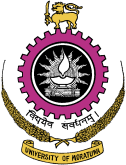 Section 1: Personal InformationSection 1: Personal InformationSection 2: Academic QualificationsSection 2: Academic QualificationsSection 2: Academic QualificationsSection 2: Academic QualificationsSection 2: Academic QualificationsSection 2: Academic QualificationsSection 2: Academic QualificationsDegree Level detailsDegree Level detailsDegree Level details B. Postgraduate Level B. Postgraduate Level B. Postgraduate LevelSection 1: Personal InformationThis section is compulsory and should be completed in full. Please indicate the preferred address for all future correspondence. If your correspondence addresses change, please contact the course coordinator as soon as possible and update your personal information.Section 2,3: Academic/Professional QualificationsSection 4: Details of Relevant Work ExperiencePlease highlight only the relevant experience starting from the most recent. You can also use this section to highlight other relevant skills, awards, and experiences that you may possess. if you are currently employed, a letter of consent from the employer should be furnished with the application materialThis section will reveal the intended scope of the study program. If you are currently registered for any other postgraduate course at the University of Moratuwa or any other institute it should be stated and explained. Your application will be assessed according to this information to determine your ability to successfully complete the chosen degree.Course fees:Tuition Fees: Rs. 360,000Registration fees: Rs. 1,500Examination fees: Rs. 1,000Refundable deposit for library facilities Rs. 2500Submission Instructions:“Application for MSc / Postgraduate Diploma in Sustainable Process Engineering” should be written in the subject field of the email (for Email Application) or on top of the envelope (for Postal Application)Clearly Scanned documents should be attached in the Email ApplicationIncomplete or incorrectly filled applications will not be processedClosing date of Applications: 25th March 2023Completed applications along with the necessary documents should be sent by Registered post or Email to:Postal Address:The Course CoordinatorDepartment of Chemical  & Process Engineering, University of Moratuwa, Katubedda. Email: mratnayake@uom.lk  or   pg-spe@uom.lkTel	: 011-2650301	Ext : 4100 or 4607Mobile	: 070-2532785	